"Наши друзья - витамины!"Солнечному лету рады все ребята.
Отдых, море, дружба, - что еще нам надо?!
Обещаем загореть и ни разу не болеть.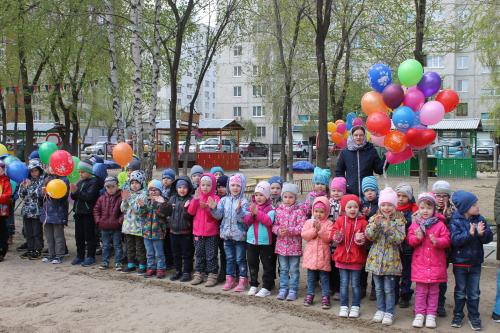 Пусть пока солнышко нас и не балует, но мы с ребятами не унываем. Танцуем, поем, играем и весело встречаем праздники.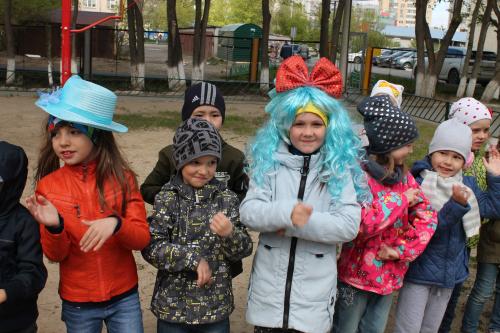 У солнышка, у солнышка -  множество забот.Обогреть всю землю, лес и огород.Все цветочки распустить, на веранде погостить.После ливня на бегу сделать радугу-дугу.И Наташке-хохотушке на нос бросить конопушки.   
 Герои праздника напомнили ребятам о важности соблюдения правил здоровья. О необходимости  занятий спортом и о грамотном витаминном питании.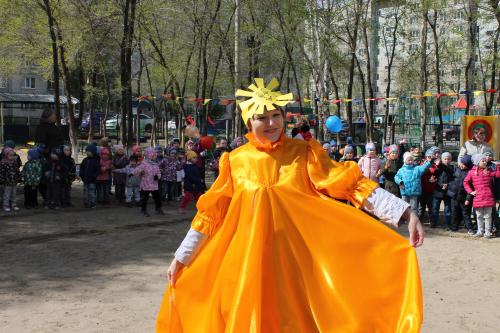 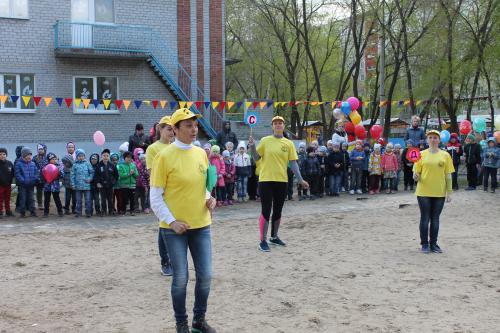 Всем известно, всем понятно, Что здоровым быть приятно.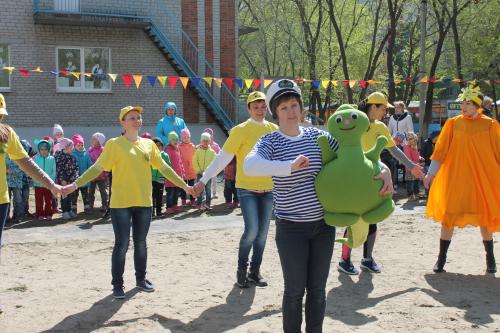 Помнить должен стар и млад, что здоровье – это клад!Кушай то, что нам полезно, витамины не забудь!А вреднейшим из привычек: «Стоп!» – скажи, закрыт им путь.